Marriage Leave Request EmailHi Anurag,I would like to ask for leave from the duration of 24th November to 5th December for my wedding. The wedding will be held on 30th of November on Jaipur so I will need a couple of days to travel to the destination.In this duration, as discussed, Himanshu will be handling all the front end jobs and Rahul will be taking care of the daily reports. In case my guidance is needed, please reach out on my personal mobile number.Thank you. Sincerely, Soma Gupta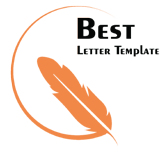 